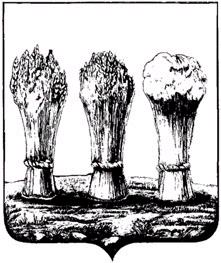 Об утверждении Регламента сопровождения инвестиционных проектов по принципу «одного окна» муниципального образования «Город Пенза»В целях обеспечения благоприятного инвестиционного климата на территории города Пензы, а также реализации Дорожной карты, по внедрению Порядка мер, направленных на улучшение инвестиционного климата в городе Пензе на основе «Атласа муниципальных практик» (Муниципальный инвестиционный Стандарт 2.0), утвержденной главой администрации города Пензы 28.12.2015г., руководствуясь статьей 33 Устава города Пензы,Администрация города Пензы постановляет:1. Утвердить Регламент сопровождения инвестиционных проектов по принципу «одного окна» муниципального образования «Город Пенза», в соответствии с приложением к Постановлению.2. Опубликовать настоящее Постановление в средстве массовой информации, определенном для официального опубликования муниципальных правовых актов администрации города Пензы, и разместить на официальном сайте администрации города Пензы в информационно-коммуникационной сети Интернет.3.  Контроль за исполнением настоящего постановления возложить на заместителя главы администрации города по экономике и развитию предпринимательства.Глава администрации города 	           		            В.Н. КувайцевПриложение к Постановлениюадминистрации города Пензыот____________№__________Регламентсопровождения инвестиционных проектов по принципу «одного окна»муниципального образования «Город Пенза»1. Общие положения1.1. Регламент сопровождения инвестиционных проектов по принципу «одного окна» (далее – Регламент) разработан в целях активизации процесса привлечения инвестиций в экономику города Пенза, создания благоприятных условий для инвесторов, сокращения сроков проведения подготовительных, согласительных и разрешительных процедур при подготовке и реализации инвестиционных проектов на территории города Пенза путем оказания информационно-консультационного и организационного содействия инвесторам, реализующим и (или) планирующим реализацию инвестиционных проектов на территории города Пенза (далее – инвестор).1.2. Структурным подразделением администрации города Пензы, оказывающим информационно-консультационное и организационное содействие инвесторам является управление экономического развития  администрации города Пенза (далее – Управление).1.3. Положения настоящего Регламента регулируют отношения, возникающие в ходе оказания Управлением информационно-консультационного и организационного содействия инвесторам.1.4. Взаимодействие Управления с органами государственной власти Пензенской области, органами местного самоуправления муниципального образования города Пенза, инвесторами и иными лицами, участвующими в инвестиционной деятельности, осуществляется в порядке, установленном законодательством Российской Федерации, Пензенской области, муниципальными правовыми актами города Пензы.1.5. Для целей настоящего Регламента используются следующие основные понятия:1) субъекты инвестиционной деятельности – участники инвестиционного процесса, которыми являются российские и иностранные инвесторы, заказчики, подрядчики, пользователи объектов инвестиций, организации инфраструктуры (консалтинговые, инвестиционные и страховые компании, кредитно-финансовые учреждения) и другие;2) инвестор – субъект инвестиционной деятельности, осуществляющий вложение собственных, заемных или привлеченных средств, в форме инвестиций и обеспечивающий их целевое использование. В качестве инвесторов могут выступать физические, юридические лица, иностранные субъекты предпринимательской деятельности, государственные органы Российской Федерации и Пензенской области, органы местного самоуправления и международные организации;3) объекты инвестиционной деятельности – вновь создаваемое или модернизируемое имущество независимо от форм собственности, ценные бумаги, научно-техническая продукция, другие объекты собственности, а также имущественные права и права на интеллектуальную собственность, за исключением случаев, установленных федеральными законами;4) инвестиционный проект – обоснование экономической целесообразности, объема и сроков осуществления инвестиций, в том числе проектно-сметная документация, разработанная и утвержденная в соответствии с федеральным и областным законодательством, муниципальными правовыми актами города Пензы, а также описание практических действий по осуществлению инвестиций (бизнес-план);5) инициатор инвестиционного проекта (ИИП) - физическое или юридическое лицо, которое выступает с обоснованием необходимости и возможности реализации инвестиционного проекта на территории города Пензы; 6) сопровождение инвестиционного проекта – мероприятия по информационно-консультационному и организационному содействию инвестору. Сопровождение инвестиционного проекта осуществляется в период, начиная с даты обращения инвестора, ИИП  до ввода объекта в эксплуатацию;7) куратор инвестиционного проекта - определенное распоряжением администрации  города Пензы должностное лицо, обеспечивающее сопровождение инвестиционного проекта (далее Куратор). 2. Порядок сопровождения инвестиционных проектов2.1. Основанием для рассмотрения инвестиционного проекта является письменное обращение инвестора, инициатора инвестиционного проекта (ИИП)   в произвольной форме, поступившее в адрес муниципального образования город Пенза, Управления.2.2. При поступлении обращения Управление запрашивает у Инвестора и ИИП следующую информацию:1) паспорт инвестиционного проекта;2) бизнес-план инвестиционного проекта;3) презентацию инвестиционного проекта.2.3.  Для всех исходных данных и расчетных величин, представленных субъектом инвестиционной деятельности в бизнес-плане, указываются источники их получения. Для ценовых величин указывается конкретная дата, на которую приводятся расчеты.2.4. Инвестор и ИИП несет ответственность за полноту и достоверность представленных исходных данных, расчетов, обоснований и сведений о реализуемом и (или) планируемом к реализации инвестиционном проекте, предоставляемых Куратору и Управлению.2.5. Куратор и  Управление осуществляют взаимодействие с инвестором по предоставлению ему необходимой дополнительной информации.2.6. При необходимости Куратор организует взаимодействие с территориальными органами государственной власти на территории Пензенской области, органами местного самоуправления муниципального образования «Город Пенза», иными лицами, участвующими в инвестиционной деятельности, в порядке, установленном законодательством Российской Федерации и Пензенской области в целях привлечения органов к сопровождению инвестиционных проектов.2.7. Куратор ежеквартально направляет в Управление информацию о реализуемых и (или) планируемых к реализации инвестиционных проектах для внесения сведений в реестр реализуемых и (или) планируемых к реализации инвестиционных проектов на территории города Пензы.2.8. Информация о ходе реализации инвестиционных проектов, реестр реализуемых и (или) планируемых к реализации инвестиционных проектов также размещается на сайте Администрации города Пенза в разделе «Инвестиции».3. Формы сопровождения инвестиционных проектов3.1. На территории города Пензы для инвестора, инициатора инвестиционного проекта обеспечиваются следующие формы сопровождения инвестиционных проектов:1) информационно-консультационное сопровождение инвестиционного проекта;2) организационное сопровождение инвестиционного проекта.3.1.1. Информационно-консультационное сопровождение инвестиционного проекта включает подготовку предложений и предоставление Инвесторам и ИИП информации на безвозмездной основе:1) по механизмам и возможным инструментам поддержки, на которые может претендовать Инвестор, ИИП в соответствии с действующим законодательством;2) по имеющимся на территории города Пензы инвестиционным площадкам для реализации инвестиционного проекта;3) по Реестру инвестиционных проектов и предложений города Пензы;4) по работе институтов развития Пензенской области;5) о социально-экономическом положении города Пензы;6) об инвестиционных возможностях и инвестиционном потенциале города Пензы;7) по иным вопросам, относящимся к инвестиционной деятельности города Пензы.3.1.2. Организационное сопровождение инвестиционных проектов осуществляется в целях:1) сокращения сроков рассмотрения вопросов, возникающих в ходе реализации инвестиционного проекта;2) оперативной организации переговоров, встреч, совещаний, консультаций, направленных на решение вопросов, возникающих в процессе реализации инвестиционного проекта, а также очной презентации инвестиционного проекта на Совете по улучшению инвестиционного климата в городе Пенза;3) подготовки соглашений о сотрудничестве между администрацией города Пензы и инвесторами, реализующими инвестиционные проекты на территории города Пензы;4) осуществления мер содействия в прохождении Инвестором установленных законодательством Российской Федерации и законодательством города Пензы процедур и согласований, разрешений, необходимых для реализации инвестиционного проекта;5) оказания содействия в выдаче разрешения на строительство, в минимально возможные, в соответствии с действующим законодательством сроки;6) оказание организационного содействия по подключению к  инженерным сетям (газ, теплоснабжение, водоснабжение, энергосбережение);7) оказания содействия в поиске дополнительного финансирования для реализации инвестиционных проектов, нефинансовых партнеров (по снабжению, внедрению новых технологий, продвижению продукции и т. д.). 3.2. Основанием для принятия решения о целесообразности (нецелесообразности) организационного сопровождения инвестиционного проекта является проведение первичных переговоров с Инвестором, его письменное обращение либо обращение по электронной почте в произвольной форме, поступившее в адрес главы администрации города Пензы, заместителя главы администрации города Пензы по экономике  и развитию предпринимательства, Управления.3.3. При необходимости получения недостающей информации, предусмотренной Заявкой, Управление запрашивает данную информацию у Инвестора, ИИП, в этом случае срок принятия решения продлевается на период получения необходимой информации.3.4. Для оперативного решения возникающих в процессе инвестиционной деятельности вопросов Инвестор может обратиться по каналу прямой связи, организованному на официальном сайте администрации города Пензы.4. Порядок и сроки рассмотрения обращений Инвесторов4.1. Основанием для начала сопровождения инвестиционного проекта является проведение первичных переговоров с Инвестором, ИИП или его письменное обращение в произвольной форме, поступившее в адрес муниципального образования город Пенза, Управления.4.2. Управление в течение 5 рабочих дней с момента получения обращения в работу осуществляет следующие действия:а) уведомляет Инвестора, ИИП о получении его обращения;б) сообщает свои контактные данные; в) информирует Инвестора, ИИП о возможных формах государственной  и муниципальной поддержки инвестиционной деятельности городе Пензе, возможности получения консультации, о перечне необходимых для этого документов;г) определяет дату личной встречи с представителем Инвестора, либо Инвестором.4.3. Управление рассматривает поступившее обращение в течение 14 рабочих дней и в случае принятия решения о целесообразности организованного сопровождения инвестиционного проекта, готовит проект распоряжения администрации города Пензы о назначении Куратора от администрации города Пензы по каждому Инвестиционному проекту.4.4. Куратор совместно с Управлением в течение месяца после назначения Куратора, разрабатывает и утверждает Дорожную карту по реализации Инвестиционного проекта, планируемого для реализации на территории города Пензы. Ежеквартально направляет в Управление отчет о реализации Дорожной карты для каждого Инвестиционного проекта.5. Взаимодействие с региональными органами исполнительной власти, структурными подразделениями Правительства Пензенской области, ресурсоснабжающими организациями и АО «Корпорация развития Пензенской области»5.1. В случае возникновения при реализации инвестиционного проекта проблемных вопросов, не относящихся к компетенции органов местного самоуправления направляется запрос в соответствующий орган исполнительной власти Пензенской области, Правительство Пензенской области, Министерство экономики Пензенской области, ресурсоснабжающие организации, АО «Корпорация развития Пензенской области», иные организации.5.2. Куратором инвестиционного проекта составляются планы работ с АО «Корпорация развития Пензенской области и другими институтами развития Пензенской области, направленные на: - информационный обмен по опросам инвестиционной деятельности;- проведение совместных семинаров, презентаций, совещаний по вопросам инвестиционной и предпринимательской деятельности на территории муниципального образования город Пенза.6. Информация для контактов6.1. Контактным структурным подразделением является Управление экономического развития администрации города Пензы.Адрес: г. Пенза, пл. Маршала Жукова 4, 440000Тел. 8 (8412) 68-31-42, 54-03-24, 68-63-13, goradm@sura.ru Первый заместитель главы                                                                С.В. Волковадминистрации города 